Gregorčičeva 20–25, Sl-1001 Ljubljana	T: +386 1 478 1000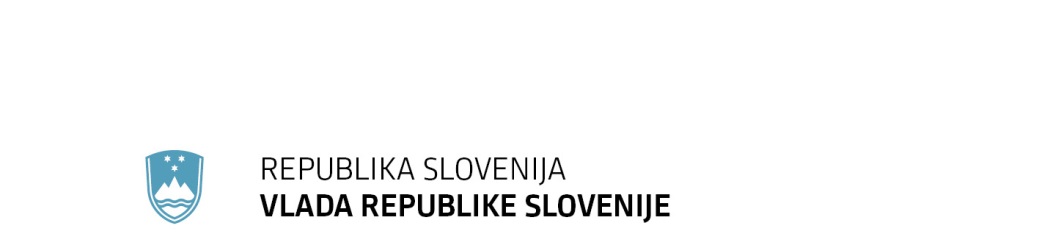 	F: +386 1 478 1607	E: gp.gs@gov.si	http://www.vlada.si/Številka: 	00104-453/2019/6Datum:	23. 1. 2020 Odgovor na poslansko vprašanje Dušana Šiška v zvezi z delovanjem KPKPoslanec Dušan Šiško je dne 13. 12. 2019 na Vlado Republike Slovenije (v nadaljevanju: Vlada) naslovil pisno poslansko vprašanje v zvezi delovanjem KPK, na katerega Vlada v nadaljevanju podaja odgovor. Vlada uvodoma pojasnjuje, da je Komisija za preprečevanje korupcije samostojen in neodvisen državni organ, ki z namenom krepitve učinkovitega delovanja pravne države in preprečevanja njenega ogrožanja s koruptivnimi dejanji v okviru in na podlagi zakonov samostojno izvršuje pristojnosti in opravlja naloge, določene v tem in v drugih zakonih (5 člen ZIntPK). Vlada ne izvaja nadzora nad delom Komisije za preprečevanje korupcije, zakon to vlogo daje Državnemu zboru RS (20. člen ZIntPK). Komisija za preprečevanje korupcije mora enkrat letno poročati državnemu zboru, letno poročilo mora predložiti najkasneje do 31. maja tekočega leta za preteklo leto (19. člen ZIntPK). Komisija za preprečevanje korupcije tako vsako leto Državnemu zboru RS predstavi letno poročilo ter poda oceno trenutnega stanja na področju preprečevanja korupcije in odpravljanja nasprotja interesov.Ob obravnavi zadnjih dveh letnih poročil na pristojnem odboru Državnega zbora so predstavniki Vlade, prav tako pa tudi nekateri poslanci, opozorili na pomanjkljivosti poročila, iz katerega ni bilo mogoče razbrati odgovorov – tudi na nekatera vprašanja, ki so zapisana v poslanskem vprašanju. Državni zbor RS predsedniku Komisije za preprečevanje korupcije kljub temu ni predlagal dopolnitve letnega poročila.Ministrstvo za pravosodje je pripravilo novelo ZIntPK-C, ki je v bila na vladi sprejeta 4. 7. 2019 in je trenutno v zakonodajnem postopku. Cilji nove le so izboljšanje zakonodajnega okvira, s katerim dela Komisija za preprečevanje korupcije, izboljšanje orodij in povečanje učinkovitosti dela komisije. Pri predstavitvi predloga je predlagatelj naletel na nasprotovanje noveli s strani predsednika Komisije za preprečevanje korupcije, ki pa kljub vsemu ni predstavil konkretnih vsebinskih zadržkov ali predlogov za izboljšanje novele.V zvezi z vprašanjem, ki se nanaša na porabo proračunskih sredstev, s katerimi razpolaga Komisija za preprečevanje korupcije Vlada pojasnjuje, da je porabo mogoče preveriti v aplikaciji Erar na spletnem naslovu: https://erar.si/placnik/13153/#transakcije. Predlog novele ZIntPK-C, v predlaganem novem 75.a členu določa širši nabor podatkov, ki jih bo Komisija za preprečevanje korupcije lahko vključila v aplikacijo Erar, med njimi ponovno podatke o računovodskih knjižbah, e-račune, podatke o javnih naročilih in podobno.V zvezi z vprašanjem, ki se nanaša na poročanje o premoženjskem stanju, Vlada pojasnjuje, da je nadzor nad premoženjskim stanjem zavezancev med osnovnimi pogoji preglednosti in zaupanja v javne funkcije, zato je tudi neločljiv del integritete javnega sektorja. ZIntPK v povezavi s premoženjskim stanjem ureja dve področji: dolžnost poročanja podatkov o premoženjskem stanju (zavezanci) in dolžnost poročanja seznama zavezancev za poročanje o premoženjskem stanju (organi, pri katerih delujejo zavezanci) ter nadzor nad premoženjskim stanjem zaradi ugotavljanja morebitnega nesorazmernega povečanja premoženja.Pravila za sporočanje podatkov o premoženjskem stanju zavezujejo: poklicne funkcionarje, nepoklicne župane in podžupane, uradnike na položaju, poslovodne osebe subjektov javnega sektorja, osebe, odgovorne za javna naročila, uradnike Državne revizijske komisije in državljane RS, ki opravljajo določene funkcije v EU oziroma mednarodnih institucijah. Novela ZIntPK-C predvideva nekoliko širši nabor zavezancev za sporočanje premoženjskega stanja, in sicer se dodatno k poročanju obveže člane nadzornih organov družb v državni ali občinski lasti in člane Državnega sveta.Dodatno so po Zakonu o Slovenskem državnem holdingu med zavezanci tudi člani uprave SDH, člani nadzornega sveta SDH, prokuristi SDH in pooblaščenec za skladnost poslovanja in integriteto, prav tako pa tudi člani uprav, člani organov nadzora in prokuristi gospodarskih družb, v katerih ima SDH večinski delež ali prevladujoč vpliv (62. člen ZSDH-1).Zaupanje javnosti v delovanje javnega sektorja se krepi prek sistema javne objave podatkov o premoženju, ki so ga funkcionarji pridobili v času opravljanja funkcije, s tem se da javnosti možnost, da sama preveri poštenost funkcionarjev. V primerjavi z veljavno ureditvijo predlog novele ZIntPK-C predvideva nekoliko ožji krog zavezancev, za katere se podatke o spremembah premoženjskega stanja objavi.Komisija za preprečevanje korupcije trenutno ne objavlja podatkov o spremembah premoženjskega stanja predvsem zaradi pomanjkljivosti veljavnega zakona, ki odgovornost za izračun spremembe stanja nalaga Komisiji za preprečevanje korupcije, ki pa le te ne more izračunati zaradi pogostih napak pri poročanju zavezancev. Predlog novele zaznane pomanjkljivosti odpravlja, tako da bo po uveljavitvi novele Komisija za preprečevanje korupcije podatke lahko objavila.